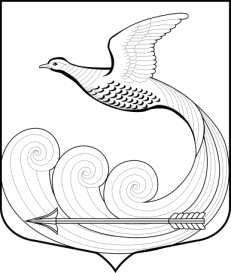 СОВЕТ ДЕПУТАТОВМуниципального образования Кипенское сельское поселениеЛомоносовского муниципального районаЛенинградской областиРЕШЕНИЕ № 22д. Кипень                                                                                    «31»  мая 2018 года                                                                   
«Об установлении должностных окладовмуниципальных служащих, лиц замещающих  муниципальныедолжности в МО Кипенское сельское поселениеЛомоносовского муниципального района  Ленинградскойобласти».	В соответствии с Федеральным законом от 06.10.2003 г. №131-ФЗ «Об общих принципах организации местного самоуправления в Российской Федерации» Уставом МО Кипенское сельское поселение, Совет депутатов муниципального образования Кипенское сельское поселение Ломоносовского муниципального района Ленинградской областиРЕШИЛ:Утвердить размеры месячных должностных окладов муниципальным служащим и лиц, замещающих муниципальные должности в соответствии со штатным расписанием, согласно приложению № 1.Считать утратившим силу решение Совета депутатов МО Кипенское сельское поселение № 45 от 12.11. 2015г. «Об установлении должностных окладов муниципальных служащих, лиц замещающих муниципальные должности в МО Кипенское сельское поселение Ломоносовского муниципального района Ленинградской области».Настоящее решение вступает в силу с 01  июня 2018 года.Настоящее решение опубликовать (обнародовать) и разместить на официальном сайте МО Кипенское сельское поселение в сети Интернет. Председатель Совета депутатовМО Кипенское сельское поселение:                            М.В. КюнеПриложение №1УтвержденоРешением Совета депутатов МО  Кипенское сельское поселение № 22 от 31.05.2018г.Размеры месячных должностных окладов муниципальных служащих, лиц, замещающих муниципальные должности МО Кипенское  сельское поселение МО Ломоносовский муниципальный район Ленинградской областиНаименование муниципальных должностей муниципальной службыРазмер месячного должностного оклада (рублей)Муниципальная должностьМуниципальная должностьГлава поселения                                                       25 000,00Категория «Руководители»Категория «Руководители»Высшие должности муниципальной службыВысшие должности муниципальной службыГлава администрации (лицо, назначаемое по контракту)20 500,00Главные должности муниципальной службыГлавные должности муниципальной службыЗаместитель главы администрации 18 000,00Старшие должности муниципальной службыСтаршие должности муниципальной службыНачальник сектора (заведующий сектором)17 800,00Категория «Специалисты»Категория «Специалисты»Старшие должности муниципальной службыСтаршие должности муниципальной службыВедущий специалист10 000,00Младшие должности муниципальной службы Младшие должности муниципальной службы Специалист первой категории9 000,00 Специалисты второй категории8 500,00